Laatija: TEMVastauksen määräpäivä: 06.07.2015Hankintalain kokonaisuudistuksen valmisteluryhmän mietintöSisältöJohdanto, Tausta, Tavoitteet	2Jakelu, Vastausohjeet vastaanottajille	2Aikataulu, Vastuuvalmistelijan yhteystiedot:	6Asiasanat, Linkit	6Valmisteluryhmän mietinnöstä lausuminen  Lausunnonantajia pyydetään täyttämään alla olevat kohdat joko valitsemalla haluttu vaihtoehto tarjotuista vaihtoehdoista tai täyttämällä vastauksille varattu tyhjä tekstikenttä. Mikään kohta ei ole pakollinen, joten lausunnonantaja saa itse päättää, mihin kohtiin se haluaa syöttää tietoa. Lausunnon antaminen on jaettu mietinnön sisältönä olevan hallituksen esityksen luonnoksen mukaisesti lukuihin ja niiden teemoihin.	6Yleisperustelut	61. Nykytila	72. Mietinnössä esitetty hankintalakien systematiikka ja rakenne	73. Vaikutusarviointi	74. Hankintojen valvonta ja neuvonta	85. Muu lausuminen yleisperusteluista	9Mietinnön lakiehdotukset	9Julkisista hankinnoista ja käyttöoikeussopimuksista annettu laki	91 luku - Lain tarkoitus, periaatteet ja määritelmät	92 luku - soveltamisala	103 luku -yhteishankinnat ja hankintojen varaaminen	114 luku - kynnysarvot&nbsp; ja hankinnan ennakoidun arvon laskeminen	115 luku - hankintamenettelyt	147 Luku - velvollisuus ilmoittaa hankinnoista ja ilmoittamismenettely	158 luku - tietojenvaihto	169 Luku - hankinnan valmistelu, tarjouspyyntö ja hankinnan kohteen kuvaus	1610 luku - ehdokkaiden ja tarjoajien valinta sekä tarjouksen valinta	1711 luku - kansalliset menettelyt	1812 luku - sosiaali- ja terveyspalveluhankinnat sekä muut erityiset palveluhankinnat	1913 luku - julkiset käyttöoikeussopimukset	1914 luku - hankintaa koskevat päätökset ja hankintasopimus	2015 luku - oikeussuojakeinot	2016 luku - erinäiset säännökset	20Muuta lausuttavaa mietinnön hankintalakiehdotuksesta	21Laki vesi- ja energiahuollon, liikenteen ja postipalvelujen alalla toimivien yksiköiden hankinnoista (ns. erityisalojen hankintalaki)	21Laki rikosrekisterilain 6 §:n muuttamisesta	21Muut näkemykset mietinnöstä	22Johdanto, Tausta, TavoitteetJohdantoHankintalain kokonaisuudistuksen valmisteluryhmän mietinnössä ehdotetaan säädettäväksi uusi laki julkisista hankinnoista ja käyttöoikeussopimuksista (hankintalaki), joka korvaisi vuoden 2007 hankintalain, hankinta-asetuksen sekä vuoden 2011 lain sähköisestä huutokaupasta ja dynaamisesta hankintajärjestelmästä. Laissa säädettäisiin edelleen julkisten viranomaisten ja muiden lain soveltamisalaan kuuluvien yksiköiden hankintojen kilpailuttamismenettelyistä ja niihin liittyvistä oikeusturvakeinoista. Samassa yhteydessä ehdotetaan säädettäväksi vastaavat kilpailuttamismenettelyt kattava laki vesi- ja energiahuollon sekä liikenteen ja postipalvelujen alalla toimivien yksiköiden hankinnoista ja käyttöoikeussopimuksista (erityisalojen hankintalaki), joka korvaisi vuoden 2007 erityisalojen hankintalain.
 
Mietinnön valmisteluryhmään ovat kuuluneet puheenjohtaja työ- ja elinkeinoministeriöstä ja jäseninä edustajat valtiovarainministeriöstä, sosiaali- ja terveysministeriöstä, Elinkeinoelämän keskusliitto EK:sta, Suomen Yrittäjät ry:stä, Suomen Ammattiliittojen Keskusjärjestö SAK:sta, Toimihenkilökeskusjärjestö STTK ry:stä, Suomen Kuntaliitto ry:stä, SOSTE Suomen Sosiaali ja terveys ry:stä ja Hansel Oy:stä.
 
Hallituksen esitys on tarkoitus antaa eduskunnalle syksyllä 2015. Lait on tarkoitettu tulemaan voimaan viimeistään 18.4.2016, jolloin direktiivien voimaansaattamisaika päättyy.TaustaEuroopan komissio antoi joulukuussa 2011 kolme julkisia hankintoja ja käyttöoikeussopimuksia koskevaa direktiiviehdotusta, jotka hyväksyttiin 18 päivänä huhtikuuta 2014 (2014/23/EU, 2014/24/EU ja 2014/25/EU). Työ- ja elinkeinoministeriö asetti 11 päivänä marraskuuta 2013 julkisia hankintoja ja käyttöoikeussopimuksia koskevan lainsäädännön kokonaisuudistusta varten ohjausryhmän sekä valmistelusta vastaavan työryhmän, joiden toimikausi päättyi 30.5.2015. Valmisteluryhmä luovutti 13.5.2015 työministerille työnsä tuloksena syntyneen mietinnön.TavoitteetLausuntopyynnön tavoitteena on saada tietoon laajasti näkemyksiä työryhmän mietinnön sisällöstä, erityisesti asetettujen kysymysten osalta, hallituksen esityksen laatimisen pohjaksi.Jakelu, Vastausohjeet vastaanottajilleJakelu:Vastausohjeet vastaanottajilleLausunnot pyydetään antamaan ensisijaisesti tämän palvelun kautta viimeistään maanantaina 6.7.2015. Halutessanne voitte vaihtoehtoisesti toimittaa lausunnon sähköpostitse työ- ja elinkeinoministeriöön osoitteiseen kirjaamo(at)tem.fi word-, pdf-, rtf- tai openoffice (odt)-tiedostona. Lausuntoa ei tarvitse lähettää postitse.  Lausunnon voi antaa kuka tahansa.
 
Lausuntopyynnön asianumero on TEM/2221/00.04.01/2013. 
 
Lausuntopyyntö ja luonnos hallituksen esitykseksi löytyvät pdf-tiedostoina kohdasta "Asiasanat, linkit, liitteet". Lausuntopyyntö löytyy lisäksi työ- ja elinkeinoministeriön verkkosivuilta.Aikataulu, Vastuuvalmistelijan yhteystiedot:AikatauluLausunto tulee toimittaa tämän palvelun kautta tai edellä vastausohjeissa kuvatulla tavalla työ- ja elinkeinoministeriön kirjaamoon viimeistään maanantaina 6.7.2015.Vastuuvalmistelijan yhteystiedot:Vanhempi hallitussihteeri Markus Ukkola, työ- ja elinkeinoministeriö. Puh. 029 504 7018, markus.ukkola(at)tem.fi
Ylitarkastaja Tarja Sinivuori-Boldt, työ- ja elinkeinoministeriö. Puh. 029 504 7014, tarja.sinivuori-boldt(at)tem.fiAsiasanat, LinkitAsiasanatjulkiset hankinnat, erityisalojen hankintalaki, hankintalaki, käyttöoikeussopimukset, hankintadirektiiviLinkithttps://www.tem.fi/ajankohtaista/vireilla/lausuntopyynnot/lausuntopyynto_hankintalain_kokonaisuudistuksen_valmisteluryhman_mietinto - Linkki työ- ja elinkeinoministeriön verkkosivuille lausuntopyyntöön ja mietintöön.Liitteet:Valmisteluryhmän mietinnöstä lausuminen  Lausunnonantajia pyydetään täyttämään alla olevat kohdat joko valitsemalla haluttu vaihtoehto tarjotuista vaihtoehdoista tai täyttämällä vastauksille varattu tyhjä tekstikenttä. Mikään kohta ei ole pakollinen, joten lausunnonantaja saa itse päättää, mihin kohtiin se haluaa syöttää tietoa. Lausunnon antaminen on jaettu mietinnön sisältönä olevan hallituksen esityksen luonnoksen mukaisesti lukuihin ja niiden teemoihin.YleisperustelutTässä osiossa on mahdollista lausua mietinnön yleisperusteluja koskevista luvuista ja niiden sisällöstä.1. Nykytila Mietinnön nykytilaa koskevassa luvussa esitellään ja arvioidaan hankintalain sisällön, soveltamisen ja käytännön hankintatoimen nykytilaa. Lukuun sisältyy myös EU-oikeuden sekä kansainvälisen vertailun osiot.Näkemykset mietinnön nykytilaa koskevasta luvusta:2. Mietinnössä esitetty hankintalakien systematiikka ja rakenneMietinnön 3 luvussa käsitellään siinä esitettyä hankintalakien rakennetta ja systematiikkaa. EU:n uudet kolme hankinta- ja käyttöoikeussopimusdirektiiviä esitetään pantavaksi täytäntöön kansallisessa laissa kahtena lakina: hankintalaki ja erityisalojen hankintalaki. Käyttöoikeussopimuksia koskevan direktiivin määräykset ehdotetaan täytäntöönpantaviksi hankintalakien sisällä omissa luvuissaan. Voimassa olevan hankinta-asetuksen ilmoittamista ja viestintää koskevat säännöt ehdotetaan sisällytettäviksi hankintalakeihin. EU-kynnysarvon alittavista hankinnoista, sosiaali- ja terveyspalveluhankinnoista ja muista erityisistä hankinnoista ehdotetaan säädettäviksi omissa luvuissaan hankintalakien sisällä.Näkemykset mietinnön ehdotuksista koskien lakien systematiikkaa ja rakennetta:3. VaikutusarviointiMietinnön luvussa 4 käsitellään sen sisältämien ehdotusten vaikutuksia. Luvussa arvioidaan muun muassa vaikutuksia yrityksiin, viranomaisiin, hallinnolliseen taakkaan sekä ympäristöön ja yhteiskuntaan. Myös kansallisten kynnysarvojen nostamisen vaikutuksia on arvioitu luvussa. Osa vaikutusarvioinnista on vielä tekemättä mietinnössä.

Hankintayksiköitä edustavia lausunnonantajia pyydetään lausumaan erityisesti mietinnön lakiehdotusten vaikutuksista hankintayksiköiden hallinnolliseen taakkaan, hankinnoista ilmoittamisen määrän vähenemiseen sekä lain kansalliset kynnysarvot alittavien ns. pienhankintojen toteuttamisen tapoihin.

Tarjoajia, ehdokkaita ja toimittajia edustavia lausunnonantajia pyydetään lausumaan erityisesti mietinnön lakiehdotusten vaikutuksista liiketoimintamahdollisuuksiin, julkisten hankintojen houkuttelevuuteen ja hallinnolliseen taakkaan sekä markkinoiden toimintaan yleisesti.

Kansalaisjärjestöjä sekä muita kuin hankintayksiköitä ja tarjoajia edustavia lausunnonantajia pyydetään lausumaan erityisesti mietinnön vaikutuksista julkisten hankintojen laatuun, sekä ympäristö- ja yhteiskuntavaikutuksista.Näkemykset mietinnön ehdotusten vaikutuksista sekä näkemykset mietinnön vaikutusarviointia koskevasta luvusta (mm. mitä puuttuu ja onko vaikutuksia arvioitu mielestänne oikein):4. Hankintojen valvonta ja neuvontaMietinnön luvuissa 2.3.10, 2.3.11, 3.4.10 sekä 3.4.11 käsitellään julkisten hankintojen ja hankintalainsäädännön valvontaa ja neuvontaa. Uudet EU:n hankintadirektiivit edellyttävät, että jokaisessa jäsenvaltiossa on valvonnan järjestelmä, jossa valvonnan tulokset voidaan viedä eteenpäin ja julkaista. Mietinnössä esitetään, että Suomessa nykyisin oleva valvonnan järjestelmä on riittävä täyttämään hankintadirektiivien vaatimukset ja valvonnan muut tarpeet.

Hankintadirektiivit edellyttävät myös hankintalainsäädännön neuvonnan olemassaoloa kaikissa jäsenvaltioissa. Mietinnössä ehdotetaan, että työ- ja elinkeinoministeriö  rahoittaa neuvontaa valtionavustuslain mukaisesti siten, että direktiivien vaatimukset neuvonnasta täyttyvät.Perustelut edellä esitetylle näkemykselle
 Näkemykset mietinnön julkisten hankintojen neuvontaa koskevasta teemasta:

 5. Muu lausuminen yleisperusteluistaMuut näkemyksenne yleisperusteluja koskevista mietinnön luvuista 1-5:Mietinnön lakiehdotuksetTässä osiossa on mahdollista lausua itse lakiehdotuksista teemoittain. Lausunnonantajia pyydetään antamaan näkemyksensä kunkin teeman osalta erikseen. Näkemyksiä voi antaa myös kyseisiä lakiehdotuksia koskevista yksityiskohtaisista perusteluista.Julkisista hankinnoista ja käyttöoikeussopimuksista annettu laki1 luku - Lain tarkoitus, periaatteet ja määritelmätMietinnön sisältämän lakiehdotuksen 1 luvussa säädettäisiin lain tarkoituksesta, periaatteista ja määritelmistä kuten hankintasopimuksesta, käyttöoikeussopimuksesta ja hankintayksiköistä. 
 Näkemykset ehdotetun hankintalain tarkoitusta, periaatteita ja määritelmiä koskevista säännöksistä:2 luku - soveltamisalaMietinnön sisältämän lakiehdotuksen 2 luvussa säädettäsiin hankintalain soveltamisalasta ja sen rajauksista. 2 lukuun sisältyvät säännökset myös sekamuotoisista sopimuksista, sidosyksikkösuhteesta, hankinnoista toiselta hankintayksiköltä, puolustus- ja turvallisuushankinnoista sekä julkisten hankintojen kansainvälisestä ulottuvuudesta.
 Perustelut edellä tehdylle valinnalle sekä muun tavan kuvausPerustelut edellä tehdylle valinnalle:Perustelut edellä tehdylle valinnalle:Näkemykset ehdotetun lain muista soveltamisalaa ja sen rajauksia koskevista säännöksistä:3 luku -yhteishankinnat ja hankintojen varaaminenMietinnön sisältämän lakiehdotuksen 3 luvussa säädettäisiin yhteishankinnoista muun muassa yhteishankintayksikköä käyttäen.  Luvussa säädettäisiin myös hankintojen varaamisesta työohjelmien puitteissa toteutettaviksi ja tarjouskilpailuun osallistumisen rajoittamisesta vammaisia henkilöitä tai muita heikommassa asemassa olevia henkilöitä työllistäville toimittajille.
 Näkemykset yhteishankintoja ja hankintojen varaamista koskevista säännöksistä:4 luku - kynnysarvot&nbsp; ja hankinnan ennakoidun arvon laskeminenMietinnön sisältämän lakiehdotuksen 4 luvussa säädettäisiin EU-kynnysarvoista ja kansallisista kynnysarvoista sekä tähän liittyen hankinnan ja käyttöoikeussopimuksen ennakoidun arvon laskemisesta. Mietinnössä esitetään kansallisten kynnysarvojen nostamista siten, että tavara- ja palveluhankintojen kynnysarvo nostettaisiin 30 000 eurosta 60 000 euroon, sosiaali- ja terveyspalveluhankintojen sekä muiden erityisten hankintojen kynnysarvo nostettaisiin 100 000 eurosta 300 000 euroon, palveluja koskevien käyttöoikeussopimusten kynnysarvo nostettaisiin 30 000 eurosta 500 000 euroon ja käyttöoikeusurakoiden kynnysarvo nostettaisiin 150 000 eurosta 500 000 euroon. Rakennusurakoiden ja eräiden koulutuspalveluiden kansalliset kynnysarvot ehdotetaan pysytettäviksi nykytasolla.Mahdolliset perustelut näkemykselle ja mahdollinen näkemyksenne tavara- ja palveluhankintojen kansalliseksi kynnysarvoksi perusteluineen:Mahdolliset perustelut näkemykselle ja mahdollinen näkemyksenne sosiaali- ja terveyspalveluhankintojen sekä eräiden muiden palveluhankintojen kansalliseksi kynnysarvoksi perusteluineen:Mahdolliset perustelut näkemykselle ja mahdollinen näkemyksenne palveluja koskevien käyttöoikeussopimusten kansalliseksi kynnysarvoksi perusteluineen:Mahdolliset perustelut näkemykselle ja mahdollinen näkemyksenne käyttöoikeusurakoiden kansalliseksi kynnysarvoksi perusteluineen:Näkemyksenne rakennusurakoiden ja eräiden koulutuspalveluhankintojen kansallisen kynnysarvon tasosta:Muut näkemyksenne kynnysarvoja ja ennakoidun arvon laskemista koskevista säännöksistä:5 luku - hankintamenettelytMietinnön sisältämän lakiehdotuksen 5 luvussa säädettäisiin hankintamenettelyistä. Keskeisimmät muutokset koskevat neuvottelumenettelyn käyttöalan laajentamista ja neuvottelujen kulun säännösten täsmentämistä sekä dynaamisen hankintajärjestelmän virtaviivaistamista. Mietintöön sisältyy myös kaksi uutta hankintamenettelyä: innovaatiokumppanuus sekä sähköiset luettelot.Näkemykset avoimen ja rajoitetun menettelyn säännöksistä:Näkemykset neuvottelumenettelyä ja kilpailullista neuvottelumenettelyä koskevista säännöksistä:Näkemykset suorahankintaa ja suorahankintaa lisätilauksissa koskevista säännöksistä:Näkemykset innovaatiokumppanuutta koskevista säännöksistä:Näkemykset puitejärjestelyä koskevista säännöksistä:Näkemykset sähköistä huutokauppaa ja dynaamista hankintajärjestelmää koskevista säännöksistä:Näkemykset sähköistä luetteloa koskevista säännöksistä:Näkemykset suunnittelukilpailua koskevista säännöksistä:Näkemykset tarjousten ja osallistumishakemusten jättämisen vähimmäismääräaikoja koskevista säännöksistä:7 Luku - velvollisuus ilmoittaa hankinnoista ja ilmoittamismenettelyMietinnön sisältämän lakiehdotuksen 7 luvussa säädettäisiin hankinnoista ilmoittamisen velvoitteesta sekä ilmoittamisen yksityiskohdista.Näkemykset 7 luvun hankinnoista ilmoittamista koskevista säännöksistä:8 luku - tietojenvaihtoMietinnön sisältämän lakiehdotuksen 8 luvussa säädettäisiin hankintamenettelyn tietojenvaihdosta ja viestinnästä. Mietinnössä ehdotetaan muutettavaksi hankintalakia siten, että viimeistään vuonna 2018 kaikkien hankintayksiköiden tulee siirtyä täysin sähköiseen tietojenvaihtoon hankintamenetelyissä. Tämä tarkoittaa esimerkiksi tarjouspyyntöasiakirjojen asettamista sähköisesti kaikkien saataville verkossa sekä tarjousten ja osallistumishakemusten sähköistä vastaanottamista. Hankinta-asetuksen viestintää koskevat säännökset tuotaisiin hankintalain 8 lukuun. 8 lukuun sisältyisi myös nykyistä tarkemmat säännökset tietoturvallisuudesta.Näkemykset 8 luvun tietojenvaihtoa koskevista säännöksistä:9 Luku - hankinnan valmistelu, tarjouspyyntö ja hankinnan kohteen kuvausMietinnön sisältämän lakiehdotuksen 9 luvussa säädettäisiin hankinnan valmistelusta ja markkinakartoituksesta, tarjouspyyntöasiakirjojen laatimisesta ja sisällöstä sekä niiden asettamisesta saataville sekä edelleen hankinnan kohteen kuvauksesta muun muassa ympäristö- ja muiden merkkien avulla. Lukuun sisältyy säännöksiä myös hankinnan jakamisesta, jonka sääntelyn tarkoituksena on edistää erityisesti pienten ja keskisuurten yritysten ja yhteisöjen osallistumismahdollisuuksia julkisissa hankinnoissa.


Lakiehdotuksen 9 lukuun sisältyvät myös säännökset alihankinnoista. Mietinnössä ehdotetaan muun muassa hankintayksikön pääsopimuskumppanin alihankkijoiden yksilöimistä ja ilmoittamista hankintayksikölle tietyissä hankinnoissa. Mietinnön lakiehdotuksissa myös mahdollistettaisiin ja tietyissä tilanteissa velvoitettaisiin hankintayksikkköä vaatimaan alihankkijan korvaamista.Näkemykset 9 luvun hankinnan valmistelua, tarjouspyyntöä sekä hankinnan kohteen kuvausta (ml. vaihtoehtoiset tarjoukset) koskevista säännöksistä:Näkemykset 9 luvun hankinnan jakamista koskevista säännöksistä:Näkemykset 9 luvun alihankintaa koskevista säännöksistä:10 luku - ehdokkaiden ja tarjoajien valinta sekä tarjouksen valintaMietinnön sisältämän lakiehdotuksen 10 luvussa säädettäisiin ehdokkaita ja tarjojia koskevista poissulkemisperusteista, hankintayksikön asettamista soveltuvuusvaatimuksista sekä ehdokkaiden ja tarjoajien ns. korjaavista toimenpiteistä. Lukuun sisältyvät säännökset myös soveltuvuusvaatimuksia ja poissulkemisperusteita koskevista selvityksistä ja ns. yhteisestä eurooppalaisesta hankinta-asiakirjasta, joka toimisi välineenä esittää vaatimusten alustava täyttyminen.  Luvussa säädettäisiin edelleen e-Certis- hakemistosta, ympäristöasioiden hallinta- ja laadunvarmistustoimenpiteistä, ehdokkaan ja tarjoajan oikeudellisesta muodosta sekä tarjouskilpailuun osallistumisesta ryhmittymänä ja muiden yksiköiden voimavarojen käytöstä.

Toimittajia koskevien kriteerien ohella luvussa säädettäisiin myös tarjousten valinnasta kokonaistaloudellisen edullisuuden perusteella, tarjousvertailusta, elinkaarikustannuksista sekä poikkeuksellisen alhaisten tarjousten asemasta. Mietinnön mukaan hankintayksikkö saisi valita, käyttääkö se kokonaistaloudellisen edullisuuden perusteena halvinta hintaa, alhaisimpia kustannuksia tai hinta-laatusuhdetta. Hankintayksikön tulisi kuitenkin perustella ratkaisunsa käyttää perusteena yksinomaan halvinta hintaa.  Hankintadirektiivit antavat jäsenvaltioille  mahdollisuuden myös poistaa kokonaan halvimman hinnan peruste kansallisesta hankintalaista.

Edelleen 10 luvussa ehdotetaan säädettäväksi hankintasopimuksen erityisehdoista.  Lakiehdotuksen mukaan hankintayksikkö voisi asettaa sosiaalisiin tai ympäristönäkökohtiin liittyviä vaatimuksia hankintasopimuksen toteuttamiselle. Erityisehtoja koskevassa lainkohdassa olisi lisäksi Maailman työjärjestön yleissopimuksen 94 mukaisesti vaatimukset siitä, että valtion keskushallintoviranomaisen ja tarjouskilpailun voittaneen tarjoajan väliseen hankintasopimukseen olisi kirjattava ehto, jonka mukaan Suomessa toteutettavassa hankintasopimukseen sisältyvässä työssä on noudatettava vähintään niitä työsuhteen vähimmäisehtoja, joita Suomen lain ja työehtosopimusmääräysten mukaan on noudatettava samanlaatuisessa työssä. Mainittua ehdon kirjaamisvelvoitetta ulotettaisiin mietinnön mukaan myös muihin hankintayksiköihin silloin, kun kyse on rakennusurakoita koskevista hankintasopimuksista.
 Näkemykset poissulkemisperusteita, soveltuvuusehtoja ja niiden selvityksiä koskevista säännöksistä:Näkemykset muista tarjouksen valintaa koskevista säännöksistä (ml. elinkaarikustannukset):Muita näkemyksiä 9 luvun säännöksistä:11 luku - kansalliset menettelytMietinnön sisältämän lakiehdotuksen 11 luvussa säädettäisiin EU-kynnysarvot alittavien ja kansalliset kynnysarvot ylittävien ns. kansallisten hankintojen menettelysäännöistä. Menettelysääntöjä yksinkertaistettaisiin ja väljennettäisiin voimassa olevaan hankintalakiin verrattuna siten, että hankintayksikkö voisi esimerkiksi valita melko vapaasti käytettävän hankintamenettelyn.Näkemyksenne 11 luvun kansallisia hankintoja koskevista menettelysäännöistä:12 luku - sosiaali- ja terveyspalveluhankinnat sekä muut erityiset palveluhankinnatMietinnön sisältämän lakiehdotuksen 12 luvussa säädettäisiin hankintalain kynnysarvon ylittävistä sosiaali- ja terveyspalveluhankinnoista sekä muista erityisistä palveluhankinnoista, jotka on määritelty lain liitteissä. Lakiehdotuksen 12 luvun 107 §:ssä kiinnitettäisiin erityistä huomiota sosiaali- ja terveyspalveluhankintojen laatuun, sosiaali- ja terveyspalvelujen muun lainsäädännön noudattamiseen, palvelujen jatkuvuuteen sekä palvelujen asiakkaiden kuulemiseen.Näkemykset 12 luvun sosiaali- ja terveyspalveluhankintoja sekä muita erityisiä palveluhankintoja koskevista säännöksistä:13 luku - julkiset käyttöoikeussopimuksetMietinnön sisältämän lakiehdotuksen 13 luvussa säädettäisiin lain 5 §:ssä määriteltyjen ja lain kynnysarvot ylittävien käyttöoikeussopimusten kilpailuttamissäännöistä.Näkemykset 13 luvun käyttöoikeussopimuksiin sovellettavista menettelysäännöistä:14 luku - hankintaa koskevat päätökset ja hankintasopimusMietinnön sisältämän lakiehdotuksen 14 luvussa säädettäisiin hankintapäätöksen tekemisestä, tiedoksiantamisesta, odotusajasta, hankintaoikaisusta sekä hankintasopimuksen tekemisestä ja hankintasopimuksen muuttamisesta sopimuskauden aikana. Lukuun sisältyy myös hankintasopimuksen purkamista koskeva uusi lainkohta. Mietinnössä kevennettäisiin hankintapäätöksen perusteluvelvollisuutta, laajennettaisiin hankintaoikaisun käyttöalaa voimassa olevaan hankintalakiin nähden sekä säädettäisiin nykyistä laajemmin ja täsmällisemmin hankintasopimuksen muuttamisesta sopimuskaudella.Näkemykset 14 luvun hankintapäätöstä ja hankintasopimusta koskevista säännöksistä:15 luku - oikeussuojakeinotMietinnön sisältämän lakiehdotuksen 15 luvussa säädettäisiin julkisten hankintojen oikeussuojakeinoista. Mietinnössä muutettaisiin oikeussuojajärjestelmää muun muassa siten, että markkinaoikeuden päätöksestä valittaminen korkeimpaan hallinto-oikeuteen edellyttäisi valituslupaa. Muutosehdotuksen yhteyksiä perustuslakiin on käsitelty muualla mietinnössä.Näkemykset 15 luvun oikeussuojakeinoja koskevista säännöksistä:16 luku - erinäiset säännöksetMietinnön sisältämän lakiehdotuksen 16 luvussa säädettäisiin hankintasopimusten säilyttämisestä, komissiolle toimitettavasta seurantaraportista sekä lain voimaantulosta.Näkemykset 16 luvun erinäisistä säännöksistä:Muuta lausuttavaa mietinnön hankintalakiehdotuksestaMuuta lausuttavaa julkisia hankintoja ja käyttöoikeussopimuksia koskevasta lakiehdotuksesta:Laki vesi- ja energiahuollon, liikenteen ja postipalvelujen alalla toimivien yksiköiden hankinnoista (ns. erityisalojen hankintalaki)Valmisteluryhmän mietintöön sisältyy myös erityisalojen hankintalain hallituksen esityksen luonnos. Lakiesitykseen sisältyisivät useimmat viranomaissektorin yleisen hankintalain uudistuksista ja uusista tavoitteista. Erityisalojen hankintalakia sovellettaisiin samoihin toimialoihin kuin voimassa olevassa hankintalaissa. Erityisesti lain soveltamisalaa ja määritelmiä koskevissa luvuissa on voimassa olevaan erityisalojen hankintalakiin nähden enemmän informaatiota. Erityisalojen hankintalaissa pysytettäisiin mietinnön mukaan voimassa olevan erityisalojen hankintalain yksi ainoa EU-kynnysarvojen taso. Erityisalojen hankintalaissa olisi edelleen tiettyjä hankintalakiin nähden väljempiä menettelysäännöksiä muun muassa neuvottelumenettelyä sekä puitejärjestelyjä koskien.Näkemykset erityisalojen hankintalakia koskevista säännöksistä:Laki rikosrekisterilain 6 §:n muuttamisestaMietinnön sisältämässä lakiehdotuksessa esitetään rikosrekisterilain 6 §:ää muutettavaksi siten, että tarjouskilpailuun voittaneen tarjoajan johto- ja valvontahenkilöt saisivat itseään koskevat ja hankintalainsäädännön poissulkemisperusteisiin liittyvät tiedot rikosrekisteristä oikeusrekisterikeskuksen kautta. Rikosrekisteriote voitaisiin myös luovuttaa hankintayksikölle poissulkemisperusteiden käsilläolon selvittämistä varten. Velvollisuus vaatia rikosrekisteritietoja tarjouskilpaliun voittajalta koskisi vain EU-kynnysarvon ylittäviä hankintoja. Lakiehdotuksella olisi vaikutuksia muun muassa oikeusrekisterikeskuksen työmäärään.Näkemykset rikosrekisterilain muuttamista koskevista säännöksistä:Muut näkemykset mietinnöstäTähän on mahdollista kirjoittaa muita näkemyksiä hankintalain kokonaisuudistuksen valmisteluryhmän mietinnöstä:Aalto-yliopistoAkavaAkavan erityisalatA-klinikkasäätiöAKTAsianajajaliittoAskolan kuntaAutismisäätiöEETU ryEKEläkeläiset ryEnsi- ja turvakotien liittoEpilepsialiittoESKOT ryEspoon ammattioppilaitos OmniaEspoon kaupungin hankintakeskusEspoon kaupunkiFinaviaFinnwatchFortumHaltikHarmaan talouden selvitysyksikkö/ Janne MarttinenHarvinaiset -verkostoHAUSHelsingin Diakonissalaitoksen säätiöHelsingin Energia OyHelsingin ja Uudenmaan sairaanhoitopiirin kuntayhtymä HUSHelsingin kaupungin hankintakeskusHelsingin kaupunkiHelsingin seudun liikenne- kuntayhtymä HSLHelsingin seudun ympäristöpalvelut - kuntayhtymä HSYHelsingin yliopistoJHLJoensuun kaupunkiJytyJyväskylän Energia OyJyväskylän kaupunkiJätelaitosyhdistys JLYKainuun sosiaali-ja terveydenhuollon kuntayhtymä (perusterveydenhuolto, shp ja ehp)Kalajoen kaupungin viemärilaitosKehitysvammaisten palvelusäätiöKehitysvammaisten tukiliitto ryKELAKeravan kaupunkiKHOKiinteistötyönantajat ryKKKKKVKL-Kuntahankinnat OyKuurojen palvelusäätiöLappeenrannan Energia OyLastensuojelun keskusliittoLiikennevirastoLinja-autoliitoLVMMaaseudun terveys- ja lomahuolto ryMAOMatkailu- ja Ravintolapalvelut MaRa ryMetropolia ammattikorkeakoulu OyMielenterveyden keskusliittoMMMMotivaMP-netMTKMyynnin ja markkinoinnin ammattilaiset MMANuorten Ystävät ryNV-verkostoNäkövammaisten keskusliitto ryOKMOulun Energia OyOulun kaupunkiPalkeetPalta ryPALTA ryPAMParkanon kaupunkiPLMPohjois-Karjalan sairaanhoito-ja sosiaalipalvelujen kuntayhtymä PKSSKY (shp ja ehp)PoliisihallitusPostiPROPuolustushallinnon rakennuslaitosPuolustusvoimatPuuteollisuus ryPääesikuntaRaaseporin kaupunkiRajavartiolaitosRakennusliittoRakennusteollisuus RT ryReilu palvelu ryRiihimäen kaupunkiRISERovaniemen kaupunkiRovaniemen koulutuskuntayhtymäSAKSamfundet FolkhälsanSamiSoster rySAMS – Samarbetsförbundet kring funktionshinderSeinäjoen kaupunkiSenaatti-kiinteistötSeutuhankinta Oy KotkaSininauhaliittoSLLSMSosiaalialan Työnantajat rySTMSTTKSuomen KuntaliittoSuomen lääkäriliittoSuomen MielenterveysseuraSuomen puheterapeuttiliittoSuomen YrittäjätSuperSykeTampereen kaupunkiTampereen seudun ammattiopisto TreduTehyTekniikan akateemiset TEKTerveyspalvelualan Liitto ryTrafiTurun vesi- liikelaitosTyrnävän kuntatyö- ja elinkeinoministeriöTyö- ja elinkeinoministeriöTyösyke OyUMVaalan kuntaVaalijalan kuntayhtymä (erityishuolto)ValtiokonttoriValtoriVammaisfoorumiVanhus- ja lähimmäispalvelun liitto ryVanhustyön keskusliittoVantaan kaupungin hankintakeskusVantaan kaupunkiVarsinais-Suomen sairaanhoitopiirin kuntayhtymä VSSHP (shp)VerohallintoVesilaitosyhdistys VVYVMVNHYVNKWWFYlioppilaiden terveydenhoitosäätiöYlä-Savon sosiaali- ja terveydenhuollon kuntayhtymä (yhteistoiminta-alue)YMEi erityistä lausuttavaa sen lisäksi, mitä on esitetty alla olevissa kommenteissa.Pitäytyminen pitkälti voimassaolevan hankintalain rakenteessa on uuden lain soveltamista käytännössä helpottava ratkaisu.Menettelyjä koskevien säännösten siirtäminen määrittelyistä omiksi kohdikseen on kannatettava muutos.Kansallisten menettelyjen, sosiaali- ja terveyspalveluiden sekä muiden erityisten palveluiden hankintaa sekä käyttöoikeussopimuksia koskevien säännösten kerääminen yhteen lukuun on lain rakennetta selkeyttävä ratkaisu. Kuitenkin voimassaolevan hankintalain 4 lukuun sisältyvien kaltaiset hankintalajeihin liittyvät soveltamissäännökset on näkemyksemme mukaan syytä kirjata erilliseen pykälään soveltamisalasäännösten yhteyteen. Vaihtoehtoinen rakenteellinen ratkaisu on otsikoida 25 § ja 26 § viittaamaan siihen, että kynnysarvojen lisäksi pykälät sisältävät soveltamissäännöksiä.Voimassaolevassa hankintalaissa käytetty termi tekninen eritelmä ja ilmaisu hankinnan kohteen tekninen määrittely ei ole kokemuksemme mukaan sopinut käyttötarkoitukseensa.  Ilmaisujen korvaaminen ilmaisuilla hankinnan kohteen kuvaus ja hankinnan kohdetta kuvaava määritelmä ovat yleiskielisempinä helpommin käsitettäviä ja informatiivisempia.Sääntelyn ulottaminen sekä ennen hankintamenettelyä suoritettaviin toimenpiteisiin että toisaalta sopimuskaudelle laajentaa hankintalain ajallista soveltamisalaa hankintaprosessissa merkittävästi. Näiltä osin kansallisessa sääntelyssä tulee pitäytyä ainoastaan direktiiviin edellyttämällä tasolla.Aikaisemmin hankintaviranomaisten toimintaa ohjanneiden oikeuskäytännössä muodostuneiden oikeusohjeiden sisällyttäminen lakiin helpottaa näiden oikeusohjeiden kattavaa omaksumista ja soveltamista kun ne ovat löydettävissä yhdestä paikasta. Markkinaoikeuden ja korkeimman hallinto-oikeuden ratkaisukäytännössä muodostuneiden ohjaavien linjojen omaksuminen on vaatinut huomattavasti enemmän perehtymistä ja tulkintaa niiden yleisestä merkityksestä.Erityisesti hankintayksikön hallinnollista taakkaa vähentävinä uudistuksina koemme tarjousten täsmentämis- ja täydentämismahdollisuuksien laajentamisen ja selkeyttämisen sekä hankintaoikaisun käyttöalan laajentamisen. Ilmoitus, selvitys ja raportointivelvoitteet saattavat joiltain osin lisätä hankintaviranomaisten hallinnollista taakkaa samoin kuin tulevien sopimusmuutosten arvioiminen jo tarjouspyyntövaiheessa. Kaikkien edellä mainittujen velvoitteiden asettaminen hankintaviranomaisille voi kuitenkin vähentää pitkällä aikavälillä hallinnollista taakkaa sopimusprosessin myöhemmässä vaiheessa, kun lainsäädäntö pakottaa esimerkiksi sopimusmuutosten ennakoinnin. Tämä mahdollisesti ohjaa suunnittelemaan sopimustoimintaa pidemmällä aikavälillä, jolloin muutokset itsessään eivät toteutuessaan mahdollisesti vie samalla tavoin hallinnollista resurssia kuin täysin ennakoimattomat muutokset. Hankintojen laatua korostavat ja yhteiskunnallisten näkemysten huomioimista koskevat uudistukset tuovat mahdollisesti lisää hallinnollista taakkaa etenkin niille hankintaviranomaisille, joille em. asiat eivät ole vielä muotoutuneet vakiintuneiksi käytänteiksi. Etenkään hankintojen laatua koskevien säännösten vaikutuksia ei tulisi kuitenkaan arvioida ainoastaan hankinnan valmistelun ja kilpailutuksen osalta vaan sopimuksen koko voimassaolon/tuotteen elinkaaren ajalta. Koko hankinnan elinkaari huomioon ottaen ei ole oletettava, että laatutekijöiden arvioiminen hankinnan valmistelussa ja niiden huomioiminen tarjouspyynnössä olennaisesti lisää hallinnollista taakkaa hankintaviranomaisen tai tarjoajankaan osalta kun otetaan huomioon tarvetta vastaamattomasta tai laadultaan heikosta tuotteesta/palvelusta aiheutuvat oheiskustannukset.Velvollisuus toteuttaa tietojenvaihto hankintamenettelyssä sähköistä muotoa käyttäen ja siihen liittyvät tietoturvavaatimukset edellyttävät soveltuvien ohjelmistojen tai muiden ratkaisujen käyttämistä eikä esimerkiksi sähköposti tarjousten vastaanottamisen tapana täytä vaatimuksia. Tämä aiheuttanee hankintayksiköille aluksi jonkin verran hallinnollista taakkaa ja suoria kustannuksia, mutta pidemmällä aikavälillä tehostanee hankintamenettelyjä.Onko näkemyksenne mukaan mietinnössä esitetty valvonnan toteuttamistapa riittävä vai tulisiko näkemyksenne mukaan Suomeen perustaa hankintalainsäädännön valvontaa toteuttava elin tai antaa valvontatehtävä olemassaolevalle viranomaiselle?Onko näkemyksenne mukaan mietinnössä esitetty valvonnan toteuttamistapa riittävä vai tulisiko näkemyksenne mukaan Suomeen perustaa hankintalainsäädännön valvontaa toteuttava elin tai antaa valvontatehtävä olemassaolevalle viranomaiselle?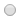 Mietinnön ehdotukset ovat riittäviä XValvontaa varten tulisi perustaa uusi viranomainen tai muu elinValvontatehtävä tulisi antaa olemassa olevalle viranomaiselle tai muulle yksikölle, kenelleValvonnan toteuttaminen on mietinnön nykytila-arvioinnissa esitetty hyvin monitahoisena ja –tasoisena. Hankintayksiköiden sisäiset valvontamekanismeilla tulee olla merkittävässä  ja vaikuttava rooli etenkin kuntaorganisaatioissa.Julkisten hankintojen toteuttamisen lainmukaisuuden valvonta toteutuu Suomessa hyvin muutoksenhakuteitse. Kuitenkin voisi olla syytä harkita valvontatehtävän antamista ainakin joiltain rajatuilta osin viranomaistaholle, jolloin toiminnan lainmukaisuutta voitaisiin valvoa yleisemmällä tasolla ja ilman yksittäisten yritysten muutoksenhakuaktiivisuutta. Ajatuksellisesti asiaa voisi verrata esimerkiksi aluehallintoviraston suorittamaan tilaajavastuulain toteutumisen valvontaan. Valvontatehtävien uudelleenorganisointi kansallisesti vaatisi kuitenkin tarkempaa vaikutusten arviointia.Neuvonnan osalta tulisi varmistaa, että myös yritykset saavat maksutonta neuvontaa esimerkiksi kuntaliiton julkisten hankintojen neuvontayksiköstä tai joltain muulta taholta. Tämä on olennainen osa etenkin pk-yritysten osallistumismahdollisuuksien turvaamista.Ei lausuttavaa.3.4.16 Esitykseen liittyvät lakiesitykset: julkisuuslain muuttaminenValmisteluryhmän esitys julkisuuslain ja hankintalain suhteen tarkemmasta tarkastelusta jatkovalmistelussa on erittäin kannatettava. Julkisuuslain soveltaminen ja tulkinta erityisesti liikesalaisuuksien osalta on aiheuttanut käsityksemme mukaan epäselvyyksiä niin hankintaviranomaisten kuin tarjoajien osalta.Mietinnön sisältämissä lakiehdotuksissa sidosyksikkösuhteen edellytykset on säädetty hankintadirektiivin mukaisesti sidottuina sidosyksikön markkinoilla toimimisen ja määräysvaltaa käyttäviin hankintayksiköihin kohdistuvan liikevaihdon prosenttiosuuteen kokonaisliikevaihdosta.  Pitäisikö näkemyksenne mukaan hankintalaissa säätää sidosyksikkösuhteestaMietinnön sisältämissä lakiehdotuksissa sidosyksikkösuhteen edellytykset on säädetty hankintadirektiivin mukaisesti sidottuina sidosyksikön markkinoilla toimimisen ja määräysvaltaa käyttäviin hankintayksiköihin kohdistuvan liikevaihdon prosenttiosuuteen kokonaisliikevaihdosta.  Pitäisikö näkemyksenne mukaan hankintalaissa säätää sidosyksikkösuhteestaMietinnössä ehdotetulla tavalla ulosmyynnin prosenttiosuuksien tasosta säätämällä vaijollain muulla tavalla?  XSäännöksen tavoitteena on varmistaa kilpailuneutraliteetin toteutuminen eli tässä tapauksessa minimoida julkisen hankkijan ja sen valvonnassa olevan, osittain markkinoilla toimivan yksikön yhteistyön markkinoita vääristävät vaikutukset. Kategorisesti määritelty prosenttiosuus markkinoille suuntautuvasta liikevaihdosta toteuttaa sääntelyn selkeyttämistä ja yksinkertaistamista koskevaa tavoitetta, mutta ei ole välttämättä yksiselitteisesti paras mittari kilpailuneutraliteetin varmistamisessa.Tarkoituksenmukaisempi tapa olisi ensin tarkastella markkinaa yksikön toimialalla ja toiminta-alueella. Mikäli sidosyksikön toimialalla sen toiminta-alueella ei ole olemassa markkinaa (yksityisiä markkinaehtoisia toimijoita), sidosyksikön ulosmyyntiä voisi arvioida direktiivin sallimissa enimmäisrajoissa (20 %). Jos taas markkinatoimijoita edellä kuvatuilla edellytyksillä on, sallittu ulosmyynti olisi 10 %. Markkinoiden kehittymistä ja ulosmyyntiä tulisi myös seurata ja tilanteen muuttuessa kilpailuttaa hankinta lain säännösten edellyttämällä tavalla. Jos hankintalaissa säädettäisiin sidosyksikkösuhteesta ulosmyynnin prosenttiosuuksien tasosta säätämällä, mikä olisi oikea sallitun ulosmyynnin prosenttimääräinen taso?Jos hankintalaissa säädettäisiin sidosyksikkösuhteesta ulosmyynnin prosenttiosuuksien tasosta säätämällä, mikä olisi oikea sallitun ulosmyynnin prosenttimääräinen taso?0 %10 %20 % XJokin muu, mikäViittaamme yllä esitettyyn.Katsotteko, että sidosyksikkösuhdetta ja toiselta hankintayksiköltä tehtyä hankintaa koskevat säännökset ovat tarpeellisia hankintayksiköilleKatsotteko, että sidosyksikkösuhdetta ja toiselta hankintayksiköltä tehtyä hankintaa koskevat säännökset ovat tarpeellisia hankintayksiköilleKyllä XEiSäännökset selkeyttävät toimintaa kuntien velvollisuuksia ottaen huomioon, että toimintoja hoidetaan entistä moninaisemmilla tavoilla ja sopimusjärjestelyillä.Jos edustatte hankintayksiköitä, aiotteko soveltaa sidosyksikkösuhdetta tai toiselta hankintayksiköltä tehtyä hankintaa koskevaa soveltamisalapoikkeusta tulevaisuudessaJos edustatte hankintayksiköitä, aiotteko soveltaa sidosyksikkösuhdetta tai toiselta hankintayksiköltä tehtyä hankintaa koskevaa soveltamisalapoikkeusta tulevaisuudessaKyllä, missä tilanteessaEiEi lausuttavaa.Ehdotetun 20 §:n mukainen muotoilu, jonka mukaan hankintayksiköt voivat tehdä tavara-, palvelu- ja urakkahankintoja käyttäen yhteishankintayksikön tekemää hankintasopimusta, dynaamista hankintajärjestelmää taikka puitejärjestelyä on erinomainen selvennys voimassaolevan lain sanamuotoon verrattuna, koska käytännössä yhteishankintayksiköiden toiminta ei Suomessa ole senkaltaista, että hankintoja tehtäisiin suoraan niiltä.Hankintayksikön osalta lain velvoitteiden täyttäminen käyttämällä yhteishankintayksikön tekemää sopimusta edesauttaa hankintayksikön riskitöntä sitoutumista yhteishankintoihin jo valmisteluvaiheessa eikä vasta sitten, kun yhteishankintayksikön päätökset ovat lainvoimaisia.Onko näkemyksenne mukaan tavara- ja palveluhankintoja koskevan kynnysarvon nostaminen mietinnön ehdottamalla tavallaOnko näkemyksenne mukaan tavara- ja palveluhankintoja koskevan kynnysarvon nostaminen mietinnön ehdottamalla tavallaLiian suuri kynnysarvojen korotusRiittävä kynnysarvojen korotus XLiian matala kynnysarvojen korotusKynnysarvojen korottaminen ei ole välttämätöntä ehdotetun lain kansallisten säännösten väljyyden huomioon ottaen. Kuitenkin tiettyä joustavuutta kynnysarvojen nostaminen hankintatoimeen tuo. Ehdotettujen kansallisten kynnysarvojen alle jäävien hankintojen avoimuutta tulisi lakiehdotukseen sisältyvien periaatteiden lisäksi edistää erilaisilla suosituksilla ja ohjeistuksilla. Onko näkemyksenne mukaan sosiaali- ja terveyspalveluhankintoja sekä eräitä muita hankintoja koskevan kynnysarvon nostaminen mietinnön ehdottamalla tavallaOnko näkemyksenne mukaan sosiaali- ja terveyspalveluhankintoja sekä eräitä muita hankintoja koskevan kynnysarvon nostaminen mietinnön ehdottamalla tavallaLiian suuri kynnysarvojen korotus
 Riittävä kynnysarvojen korotus XLiian matala kynnysarvojen korotusOnko näkemyksenne mukaan palveluja koskevien käyttöoikeussopimusten kynnysarvon nostaminen mietinnön ehdottamalla tavallaOnko näkemyksenne mukaan palveluja koskevien käyttöoikeussopimusten kynnysarvon nostaminen mietinnön ehdottamalla tavallaLiian suuri kynnysarvojen korotusRiittävä kynnysarvojen korotus XLiian matala kynnysarvojen korotusOnko näkemyksenne mukaan käyttöoikeusurakoita koskevan kynnysarvon nostaminen mietinnön ehdottamalla tavallaOnko näkemyksenne mukaan käyttöoikeusurakoita koskevan kynnysarvon nostaminen mietinnön ehdottamalla tavallaLiian suuri kynnysarvojen korotusRiittävä kynnysarvojen korotus XLiian matala kynnysarvojen korotusEnnakoidun arvon laskemisen säilyttäminen samalla tavoin laskennallisena toimenpiteenä kuin voimassaolevassa laissa on varmasti käytännössä ainoa vaihtoehto.Ehdotettuun 31 § pykälään sisältyvää pilkkomista ja poikkeuksellista laskentatapaa koskevaan säännökseen tulisi lisätä maininta siitä, mitä mietinnön yksityiskohtaisissa perusteluissa on hankintaviranomaisen erillisen toimintayksikön osalta lausuttu. Hankinnan ennakoidun arvon laskeminen kuntaorganisaatiossa, jossa useat eri yksiköt toteuttavat ja tekevät itsenäisesti päätöksiä hankinnoista, jotka kohteen osalta vastaavat toisiaan, on aiheuttanut epäselvyyksiä. Ei lausuttavaa.Neuvottelumenettelyn käyttöalan laajentaminen vastaa hyvin hankintayksiköiden tarpeeseen ja edesauttaa mahdollisuutta tehdä laadukkaita hankintoja myös vaikeammin määriteltävien hankintojen osalta sekä oletettavasti vähentää hankinnan kohteen ja ehtojen määrittelyn epäonnistumista ja siitä aiheutuvia korjaaviin toimenpiteisiin ja mahdollisesti uudelleenkilpailutukseen liittyviä hallinnollisia kustannuksia niin hankintayksikön kuin tarjoajien osalta.Neuvottelumenettelyn osalta epäselvin kohta liittyy hankinnan kohteen alustavaan määrittelyyn, alustaviin tarjouksiin ja vähimmäisvaatimuksiin. Neuvottelujen kuluessa hankintayksikön asettamia alustavia vaatimuksia voitaisiin muuttaa vähimmäisvaatimuksia lukuun ottamatta. Epäselvyyttä aiheuttaa se, mitä vaatimuksella tarkoitetaan, ellei se ole vähimmäisvaatimus. Myös kielto neuvotella valinta- ja vertailuperusteista ei menettelyn luonne ja käyttöala huomioon ottaen ole tarkoituksenmukainen. Mietinnössä selvennetään, että neuvotteluja voitaisiin käydä kaikista hankittavan kohteen ominaisuuksista, esimerkiksi laadusta, määrästä, ehdoista sekä sosiaalisista, ympäristöön liittyvistä ja innovatiivisista seikoista, elleivät ne kuulu pakollisiin vähimmäisvaatimuksiin.Neuvottelumenettelyn käyttöala vaikeasti määriteltävissä hankinnoissa ja neuvoteltavissa olevat seikat eivät täysin kohtaa. Lisäksi voisi aiheellisesti kysyä, että jos neuvotella ei saa vähimmäisvaatimuksista eikä vertailuperusteista, niin mistä on sallittua neuvotella?Suorahankintaan siirtymisen edellytysten täsmentäminen tilanteissa, joissa avoimessa tai rajoitetussa menettelyssä ei ole saatu lainkaan soveltuvia tarjouksia selkeyttää lain käytännön soveltamista näiltä osin. Innovaatiokumppanuus on oletettavasti uudenlaisten tuotteiden/palvelujen hankinnassa yritysten näkökulmasta houkuttelevampi kuin perinteinen avoin, rajoitettu tai muu menettely. Innovaatiokumppanuuden käyttöala on määritelty niin, että markkinoilla jo olemassa olevien hankintayksikön tarpeisiin soveltuvien ratkaisujen kartoittaminen on jätetty täysin hankintayksikön harkintavaltaan ilman, että hankintayksikölle on asetettu täsmällistä selvitysvelvollisuutta markkinoiden tarjonnasta tai toimintamallia niihin tilanteisiin, joissa innovaatiokumppanuutta koskevan hankintailmoituksen perusteella ilmoittautuu toimittajia, joilla on tarjota olemassa olevia ratkaisuja hankintayksikön tarpeeseen. Ehdotettu sääntely ei ole näiltä osin riittävän selkeää ja innovaatiokumppanuuden käyttämisen edellytyksiin tulisi lisätä vähintään velvoite kilpailuttaa hankinta muuta soveltuvaa menettelyä käyttäen, mikäli hankintailmoituksen johdosta olemassa olevien ratkaisujen tarjoajia ilmoittautuu tai vaihtoehtoisesti velvoite julkaista ennakkoilmoitus, jolla potentiaalisia tarjoajia kartoitetaan. Innovaatiokumppanuuden osalta vähimmäisvaatimusten ilmoittaminen hankintailmoituksessa näyttäytyy menettelyn tarkoitus ja luonne huomioon ottaen epätarkoituksenmukaisena ja jopa mahdottomana. Mikäli vähimmäisvaatimukset pystytään määrittelemään jo menettelyn alkuvaiheessa, voidaan pohtia, onko menettelyn käyttäminen ylipäänsä tarpeen.Yhteishankintayksiköiden osalta velvoite ilmoittaa puitejärjestelyn käyttöön oikeutetut hankintayksiköt ennakkoon vaikuttaa käytännön kannalta merkityksettömältä, koska yhteishankintayksiköiden tekemiin puitejärjestelyihin voi käytännössä liittyä kaikki yhteishankintayksiköiden asiakkaat ja esimerkiksi KL Kuntahankinnat Oy:n osalta asiakasjoukko on hyvin laaja eikä maantieteellistä aluetta voida määritellä valtion rajoja tarkemmalle tasolle.Ei lausuttavaaEi lausuttavaa.Ei lausuttavaa.Määräaikojen lyhentäminen lisääntyneiden ja lisääntyvien sähköisten menetelmien käytön vuoksi on perusteltua, koska tarjousten jättäminen nopeutuu käytännössä. Toisaalta 56.1 § on kuitenkin olennainen lisäys sääntelyyn ja hankintayksiköiden olisi suotavaa huomioida se määräaikoja asettaessaan. Sen ohjaava vaikutus käytännössä jää kuitenkin nähtäväksi lain soveltamisen yhteydessä. Toivottavaa ei ole, että määräaikojen asettamista joudutaan arvioimaan tuomioistuinkäsittelyssä kovin taajaan. Ei lausuttavaa.Ehdotetut sähköistä tietojenvaihtoa koskevat säännökset ovat hyviä, mutta käytännön kannalta on huomioitava, että soveltaminen edellyttää käytännössä kansallisesti laadittuja ohjeita ja suosituksia.Markkinakartoitusta koskevalla 65 §:llä ja sen perusteluilla on toivottavasti hankintayksiköitä ohjaavaa vaikutusta, vaikka kyseessä ei olekaan velvoittava säännös. Markkinakartoituskäytäntöjen yleistymisellä ja vakiintumisella on olettavasti hankintojen laatua parantavaa vaikutusta niin hankintayksiköiden kuin toimittajien näkökulmasta.Velvoite asettaa hankinta-asiakirjat ilmaiseksi, rajoituksetta ja kokonaan sähköisessä muodossa kaikkien saataville muuttaa joidenkin hankintayksiköiden nykyisin käytössä olevaa tapaa, jossa asiakirjat lähetetään halukkaille erikseen pyydettäessä. Etenkin rajoitetun menettelyn ja neuvottelumenettelyn osalta muuttuu asiakirjojen saatavillaoloa koskevat käytännöt. Nykyisin em. menettelyjä käytettäessä käytäntönä on usein ollut lähettää tarjouspyyntöasiakirjat ainoastaan valituille tarjoajille valinnan jälkeen. Ympäristö- ja muiden merkkien vaatimisen salliminen helpottaa huomattavasti hankintayksiköiden työtä hankinnan kohteen ominaisuuksien selvittämisessä. Vaarana merkkien käytön sallimisessa on, että niiden vaatiminen muodostuu automaatioksi, eikä vaatimuksen vaikutuksia markkinatoimijoiden mahdollisuuksiin ja siten kilpailun syntymiseen arvioida huolellisesti.Ehdotetun 74 §:n sisältämä säännös hankintayksiköiden mahdollisuudesta pyytää tarjoajaa täydentämään puutteellista tarjoustaan on omiaan vähentämään hankintayksiköiden ja toimittajien hallinnollista taakkaa. Rajanveto sallitun ja kielletyn tarjousten täsmentämisen osalta tulee kuitenkin olemaan vaikea. Lainkohdan perustelut ovat kuitenkin hyvin yksityiskohtaiset sisältävät runsaasti esimerkkitilanteita.Hankintayksiköiden mahdollisuus kieltää tarjoajia jättämättä useampaa tarjousta samasta hankinnan kohteesta ei ole tarkoituksenmukainen eikä direktiivi sen säätämistä edellytä. Säännös antaisi mahdollisuuden käytännöstä estää esimerkiksi erimerkkisten tuotteiden tarjoamisen. Lisäksi hankintayksiköllä olisi mahdollisuus estää palvelun tarjoaminen esimerkiksi erilaisella palvelua suorittavalla henkilökunnalla ja muilla sisällöillä, joihin hankintayksikkö on jättänyt tarjoajalle liikkumavaraa ja jotka mahdollisesti otetaan huomioon tarjouksen kokonaistaloudellisen edullisuuden arvioinnissa. Näkemyksemme mukaan rinnakkaisten vaihtoehtojen kieltämisen mahdollisuus ei edesauta kilpailun syntymistä eikä sille ole hankintayksiköiden kannalta mitään olennaisia perusteluja.Ei lausuttavaa.Ei lausuttavaa.Tulisiko hankintalaista poistaa mahdollisuus käyttää kokonaistaloudellisen edullisuuden perusteena yksinomaan halvinta hintaa?Tulisiko hankintalaista poistaa mahdollisuus käyttää kokonaistaloudellisen edullisuuden perusteena yksinomaan halvinta hintaa?Kyllä, missä hankintalajeissa (tavarat, palvelut, sosiaali- ja terveyspalvelut, urakat)Ei XTulisiko mietinnön lakiehdotuksessa olevaa säännöstä, jonka mukaan hankintasopimukseen on kirjattava ehto siitä, että Suomessa toteutettavassa hankintasopimukseen sisältyvässä työssä on noudatettava vähintään niitä työsuhteen vähimmäisehtoja, joita Suomen lain ja työehtosopimusmääräysten mukaan on noudatettava samanlaatuisessa työssä, laajentaa kaikkiin hankintayksiköihin ja kaikkiin hankintalajeihin (ei siis pelkästään rakennusurakoihin)?Tulisiko mietinnön lakiehdotuksessa olevaa säännöstä, jonka mukaan hankintasopimukseen on kirjattava ehto siitä, että Suomessa toteutettavassa hankintasopimukseen sisältyvässä työssä on noudatettava vähintään niitä työsuhteen vähimmäisehtoja, joita Suomen lain ja työehtosopimusmääräysten mukaan on noudatettava samanlaatuisessa työssä, laajentaa kaikkiin hankintayksiköihin ja kaikkiin hankintalajeihin (ei siis pelkästään rakennusurakoihin)?Kyllä XEiLiikevaihtovaatimuksen enimmäismäärä on hyvä ohjenuora hankintayksiköille pysyä kohtuudessa vaatimusten osalta. Perustellusta syystä tästä voidaan kuitenkin ehdotetun lain mukaan poiketa, mikä on omiaan aiheuttamaan tulkintaepäselvyyksiä, joita pahimmillaan ratkotaan tuomioistuinteitse. Korkean riskin hankinnoissa hankinnan asianmukaisen toteuttamisen varmistaminen ja riskeihin varautuminen tulisi tehdä muulla tavalla, esimerkiksi vaatimalla tarjoajalta ja sen henkilöstöltä riittävää kokemusta ja osaamista sekä asianmukaisin vastuuvakuutuksin jne. Mikäli tarjouksen valintaa sallitaan halvimman hinnan perusteella, tulisi perusteluvelvollisuus ehdottomasti jättää lakiin ja laajentaa se koskemaan myös tavarahankintoja. Tämä ohjaa hankintayksiköitä arvioimaan hankinnan kohteen määrittelyn ja mm. sopimusehtojen riittävää tasoa laadukkaan hankinnan varmistamisessa, vaikka tarjouksen valinta tehtäisiin halvimman hinnan perusteella.Ei lausuttavaa.Kansalliset menettelyt on ehdotettu säädettäväksi hyvin joustaviksi ja käytännössä hankintayksiköille jää paljon harkintavaltaa hankintojen toteuttamisessa. Joustava sääntely edesauttaa parhaimmillaan hankintojen prosessimielessä tehokasta toteuttamista ja lopputuloksen laadun varmistamista. Tämä toteutuu kuitenkin vain, mikäli hankintayksiköissä on riittävästi osaamista.Suorahankinnan säätäminen poikkeukselliseksi menettelyksi samoin perustein kuin EU-hankinnoissa on hyvä ja edistää hankintojen avoimuutta (ilmoitusvelvollisuuden ollessa kuitenkin olennaisin avoimuutta varmistava velvoite).Ei lausuttavaa.Ei lausuttavaa.Hankintapäätöksen perusteluvelvollisuutta ei tulisi merkittävästi kaventaa suhteessa voimassaolevan lain velvoitteisiin. Hankintapäätösten perusteleminen ei kokemuksemme mukaan aiheuta monessakaan tapauksessa ylimääräistä hallinnollista taakkaa, vaan on päinvastoin omiaan vähentämään päätöksistä syntyneitä epäselvyyksiä ja ns. turhia valituksia. Päätöksen perusteluvelvollisuus myös ohjaa hankintayksiköitä olemaan huolellinen, perusteellinen ja tarkka tarjoajien soveltuvuuden ja tarjousten arvioinnissa sekä erityisesti tarjousten vertailussa.Ehdotetun lain 122 §:n suhde 123 §:n jää hieman epäselväksi. Jos kirjallisessa päätöksessä on käytävä ilmi muiden muassa ehdokkaiden, tarjoajien ja tarjousten hylkäämisen perusteet, minkä vuoksi osin samoista asioista mainitaan 123 §:n kertomuksen yhteydessä? Hankintayksiköille tulisi olla hyvin selvää, mistä asioista on tehtävä kirjallinen perusteltu päätös ja miten perustelut tulee laatia. Ehdotettujen 122 ja 123 §:n keskinäiset päällekkäisyydet ovat omiaan aiheuttamaan epäselvyyttä päätökseen kuuluvien asioiden suhteen. 123 §:n 1 momentin muotoilua tulisi harkita muutettavaksi siten, että siinä ei mainita sellaisia asioita, jotka on aina käytävä ilmi päätöksessä. Em. kohdassa voisi kuitenkin mainita, että kertomuksessa voi esittää samoja seikkoja kuin päätöksessä, mutta se ei poista velvollisuutta tehdä kyseisistä asioista kirjallista, perusteltua päätöstä.123 §:n mukaiseen kertomukseen sisällytettävien asioiden tiedoksiantoa asianosaisille ja siihen kirjattujen ratkaisujen (139 §:n mukainen hankintamenettelyssä tehty muu ratkaisu) muutoksenhakukelpoisuutta tulisi selkeyttää.Ehdotetun 135 §:n sanamuotoja tulisi muuttaa niiltä osin, kuin pykälässä kielletään hankintasopimuksen muuttaminen. Saman lopputuloksen takaa direktiiviä mukaileva muotoilu ilman vaikutelmaa liian jyrkästä sopimusvapauteen puuttumisesta tai itse sopimusmuutokset (ei kilpailuttamatta jättämisen) toimimista esimerkiksi valitusperusteena markkinaoikeuteen. Pykälään tulisi siten lisätä maininta [Hankintasopimusta ei saa olennaisesti muuttaa sopimuskauden aikana] ilman tämän lain mukaista uutta hankintamenettelyä.Kansallisia suorahankintoja koskevien suorahankintailmoitusten vaikutus valitusaikaan on aiheellinen lisäys nykyisin vallitsevaan osin epäselvään oikeustilaan.Valituslupamenettelyn käyttöönotto markkinaoikeuden päätöksistä on toivottu uudistus. Käsittely korkeimmassa hallinto-oikeudessa on erityisesti käsittelyaikojen osalta rasittanut hankintojen tarkoituksenmukaista ja tehokasta toteuttamista.Ei lausuttavaa.Ei muuta lausuttavaa tässä vaiheessa.Ei lausuttavaa tässä vaiheessa.Ei lausuttavaa.Mietinnön sisältämät ehdotetun lain perustelut sisältävät paljon hankintayksiköiden toimintaa ohjeistavia kohtia, jotka eivät varsinaisesti liity ehdotettuihin säännöksiin. Tällaisia on esimerkiksi markkinakartoitusta ja hankinnan kohteen kuvausta koskevien lainkohtien yksityiskohtaisissa perusteluissa. Nämä ohjeet ovat hyviä ja niiden noudattaminen hankintayksiköissä parantaisi hankintojen laatua laajassa mielessä. Kokemuksemme mukaan lakiesitysten perusteluja ei kuitenkaan välttämättä osata lukea hankintayksiköissä käytännön soveltamistilanteiden yhteydessä riittävästi. Siksi näiden ohjeistavien perustelujen kokoamista hankintayksiköitä sitomattomaksi kansallisesti annettavaksi ohjeeksi tulisi harkita. Samaan yhteyteen olisi syytä luoda ohjeistus esimerkiksi sähköiseen tiedonvaihtoon liittyvistä asioista suomalaisille hankintayksiköille.